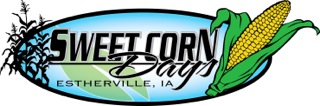 Estherville Area Chamber of Commerce620 1st Ave SouthEstherville, IA 51334712-362-3541   echamber@gmail.com    www.estherville.orgThe Estherville Sweet Corn Days Committee is celebrating our 20th Annual Sweet Corn Days on August 3 – August 6 2017
The Sweet Corn Days Committee needs all side events to pre-register.  Registration deadline is July 14th. This ensures that the Sweet Corn Days Committee has time to review/approve applications and that you will be listed in the Sweet Corn Days program.  2017 20th Annual Estherville Sweet Corn DaysSide Event Registration FormEVENT NAME:  ________________________________________________________________________________ORGANIZATION:  ________________________________________________________________________________CONTACT PERSON_______________________________________________________________________________
*EMAIL ADDRESS ________________________________________________________________________________ADDRESS:  _______________________________________	CITY:  _____________________________________STATE:	___________________________________________ ZIP:  _________________________________________PRIMARY PHONE NUMBER_________________________	  CELL PHONE NUMBER________________________DESCRIPTION OF EVENT______________________________________________________________________________________________PLANNED HOURS OF OPERATION and REQUESTED LOCATION:_____________________________________________If you are charging a participation fee for your event, there is a $100 payment to be remitted to Sweet Corn Days/Estherville Area Chamber of Commerce.Charging a Participation Fee    _______ YES       ______ NOEvent Participant(s) agrees that the Estherville Area Chamber of Commerce shall not be liable for any loss, theft, personal injury, property damage or other liability arising from the 2016 Sweet Corn Days.  SIGNATURE______________________________________________________  DATE___________________________Please be sure to include your payment with your registration if applicable.